The Buzz at Saltwater Community CentreTerm 4, 2019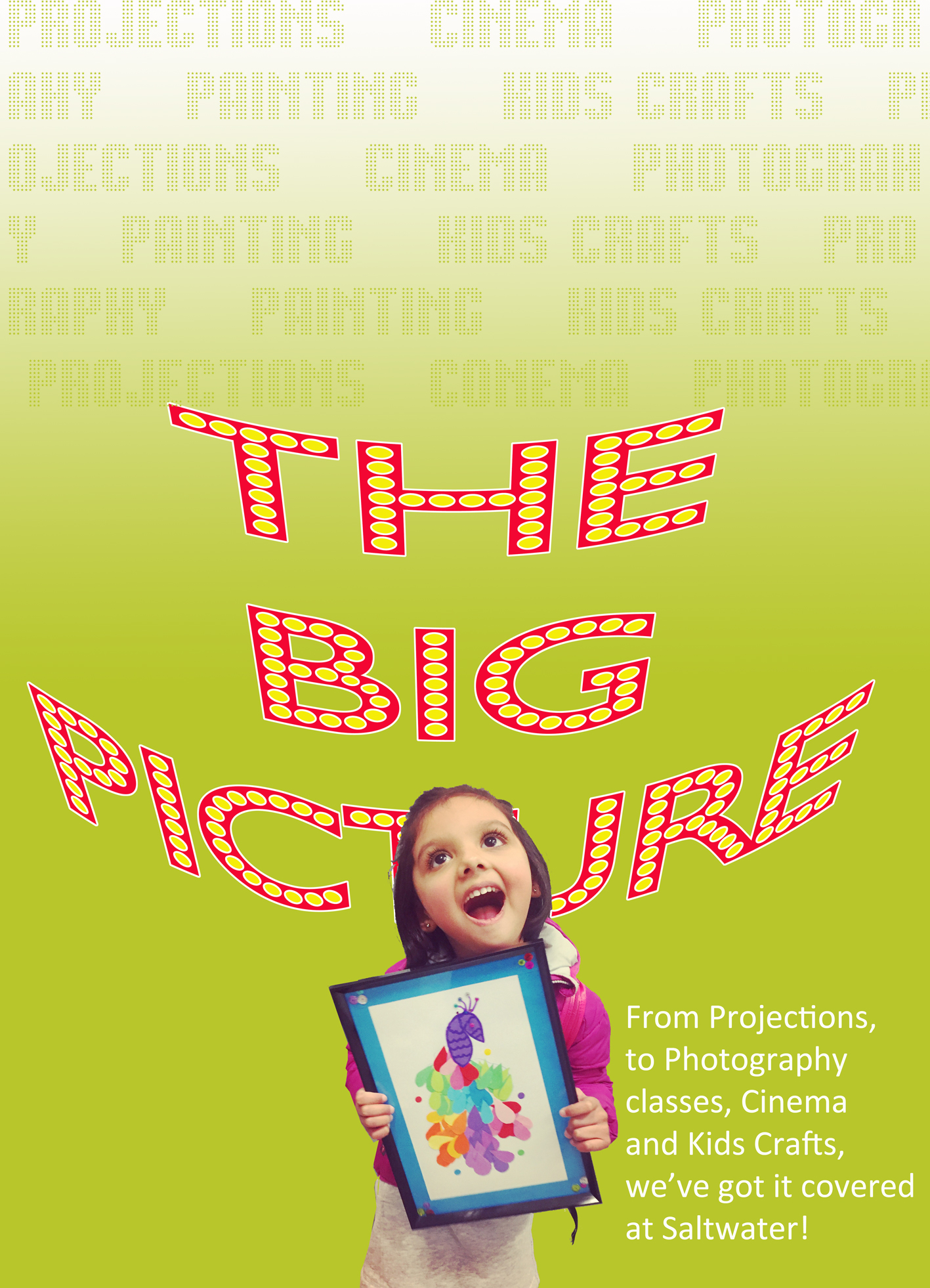 Section 1: Programs and ActivitiesSection 2: Adverts for Program and Activities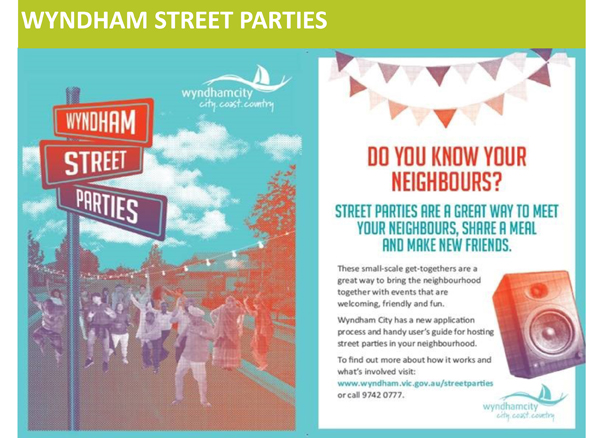 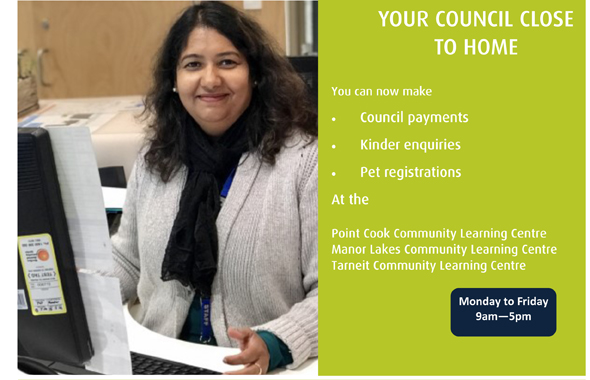 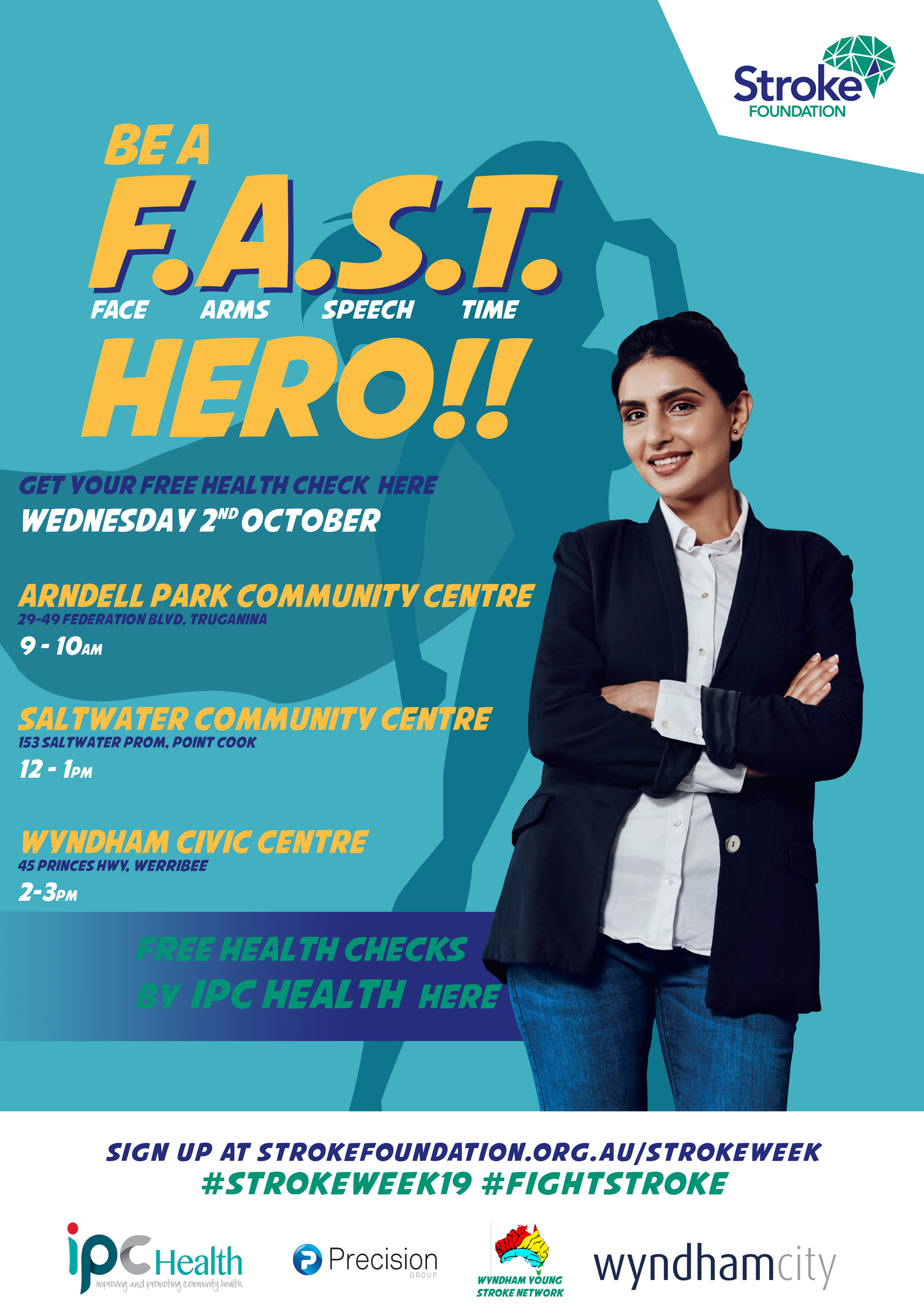 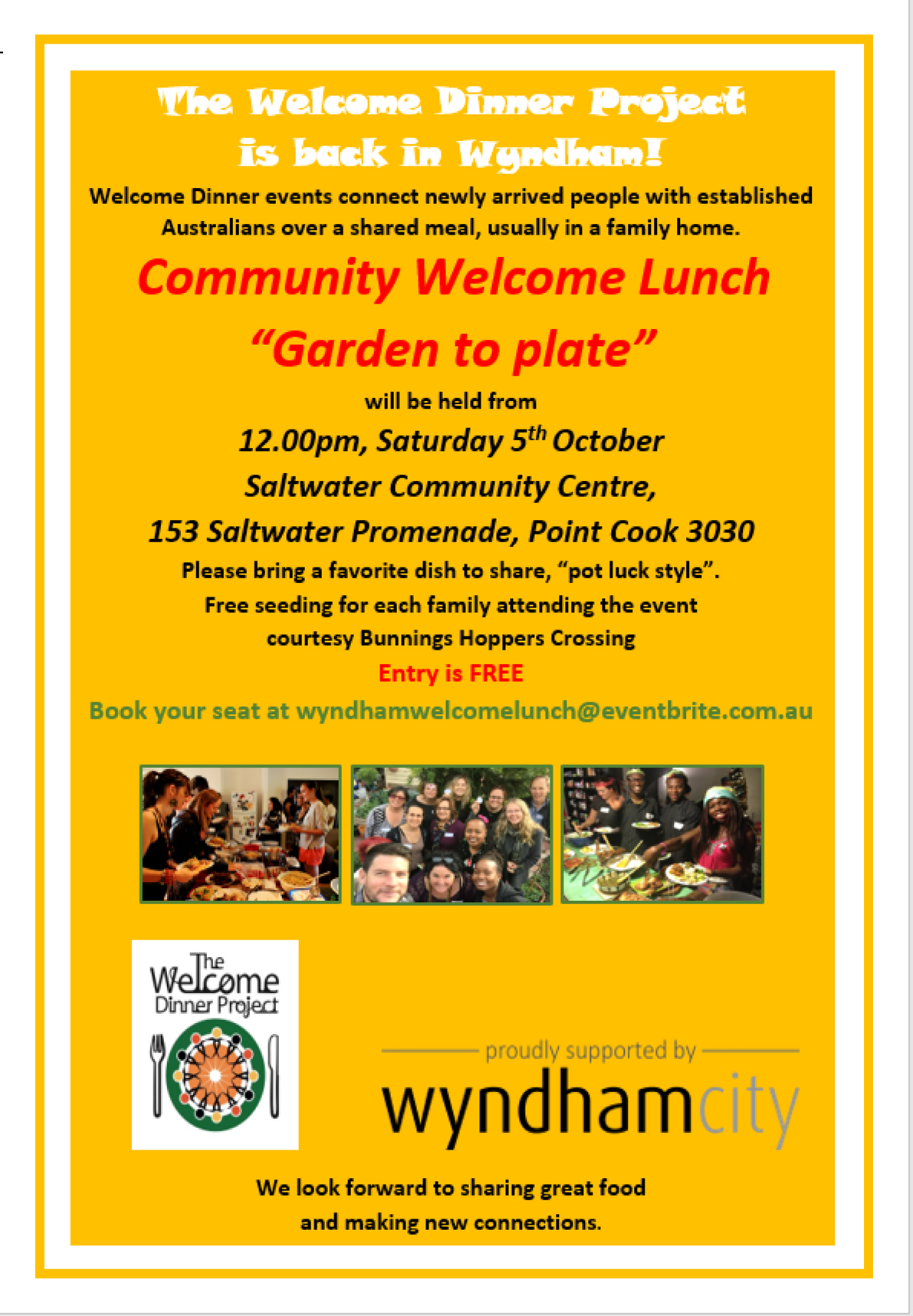 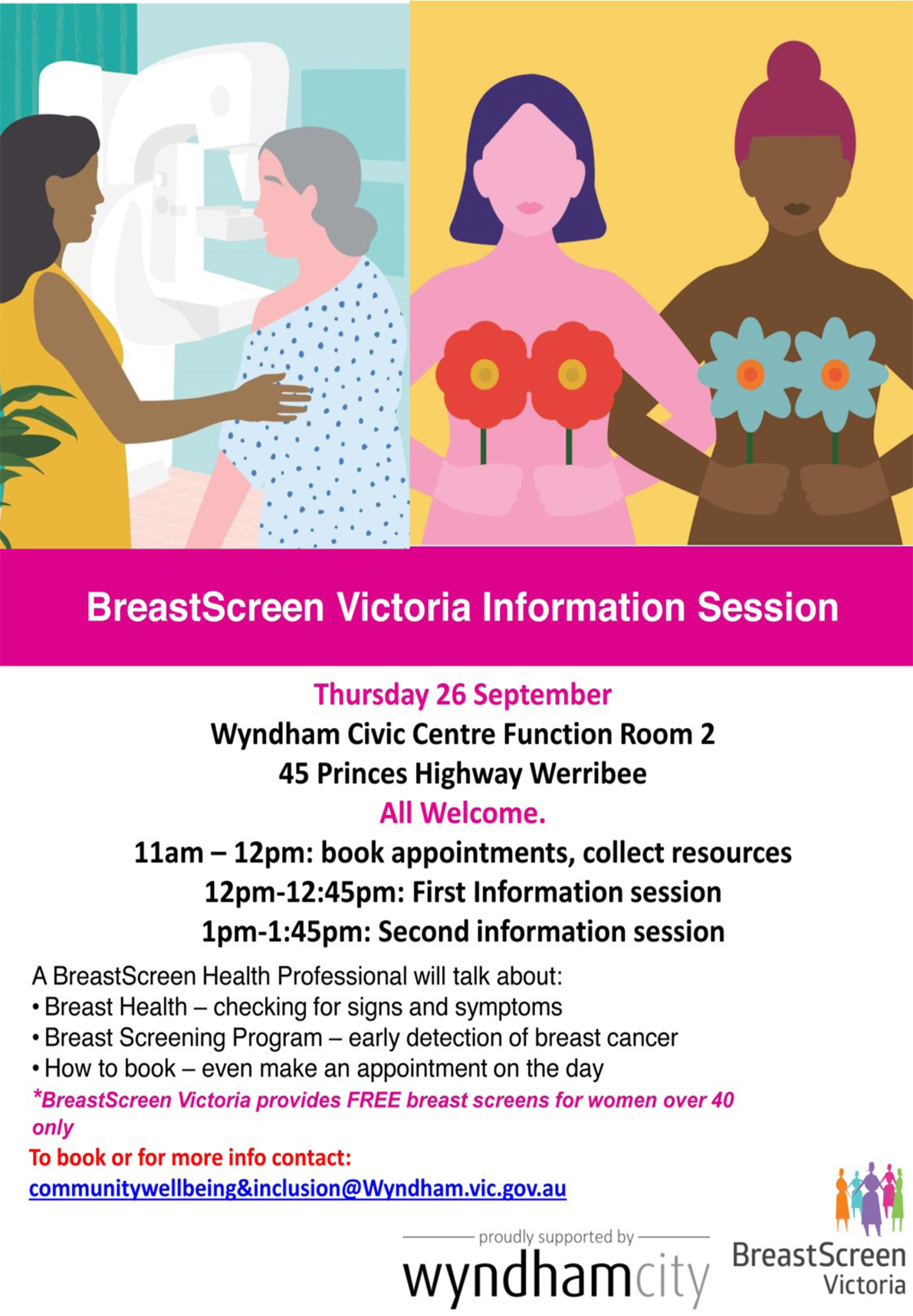  EARLY YEARS AND KIDSDAY AND TIMECONTACTCOSTFirst Time Parents GroupMeet friendly local parents, talk about your kids and have fun! Share experiences, get advice, give support and make new friends.Monday1:30pm-3:30pmContact: Maternal and Child Health 9742 8148www.wyndham.vic.gov.au select ‘Maternal & Child Health ServicesNo cost Maternal & Child Health ServicesProfessional nursing support and advice for parents with children from birth to school age.By appointment onlyContact: Maternal and Child Health 9742 8148 wwww.wyndham.vic.gov.auImmunisationsFree childhood immunisations. No appointment requiredTuesdays 1pm-2pm8 October12 November10 DecemberContact: Environmental Health Department 9742 0736 www.wyndham.vic.gov.au/Immunisation KindergartenWyndham City Council Kindergarten Services for 4 year olds.Weekly sessionsContact : Kindergarten Services9742 8172Fees applyPre-School Songs & StoryEnjoy a fun way to develop early literacy skills in young children aged 1-4 with song, stories, puppets, body movement and more. FridaysSession 1 9:30am-10amSession 2 10:15am-10:45amContact: Saltwater Community Centre  8376 5500 saltwatercc@wyndham.vic.gov.auBookings essential  Fees applySaltwater Multicultural PlaygroupFrom newborn to pre schoolers they  all have different needs and eagerness' to learn.  Come and meet other families from local community.Thursdays10am-11:30am$40 per TermSouth African Playgroup / Suid Afrikaanse SpeelgroepAnybody is welcome to come and enjoy in our fun activitis. Almal is welkom om te kom deel in ons pret aktiwiteite.Tuesdays9:30am-11amContact : Bianca0413 079 117 southafricanplaygroup@gmail.com$50 per familyEDU Play"Learning through doing"EDUplay is an educational playgroup, one which encourages parent-child bond, while focusing on the development of Fine & Gross Motor Skills,  Socialization Skills,  Creativity (Arts & Crafts, Music & Movement),  Curiosity (Experiments, Sensory Play, Reading)1½ - 4 years of age are invited to attend.Tuesdays11:15am-12:30pmContact : Amy 0468 885 113myeduplay1@gmail.comFees $180 per Term$20 Casual/drop in sessionSaltwater Chinese PlaygroupA fun and supportive place for mum’s, female carers and pre-schoolers to enjoy crafts, stories, play and freindships.Wednesdays9:30am-11amContact : Jieling 0423 439 626 / jielingli.dne@hotmail.com$40 per TermBookings essential $40 per TermUmmi & I Little Muslims PlaygroupFor mums, dads, grandparents and carers with kids aged 0-5years.  Come and enjoy rhyme time, story time and activities with other families.Wednesdays11am-1pmContact: Khushi 0425 844 513Bookings essential $40 per TermHey Dee HoEducational music program for children 6 months to 5years.  Parent and child classes, have no more than 12 children. Creating a fun filled interactive 45 minutes musical play date! We have puppets, instruments and so much more.  Wednesdays10:10am-10:55amContact : Melissa Smile 0457 301 878 heydeehomusicwyn@gmail.com www.heydeehomusic.com.auFees applyFree trial ClassTiny TutusTiny Tutus is the perfect place for your ballerina to dance, with classes for baby ballerinas as young as 16 months and for princesses up to 5 years of age! Beautiful early childhood ballet lessons, taught by our quality Tiny Tutus trained specialist teachers with Mums and Dads more than welcome to stay and watch!Fridays9.15am-11:30amContact : 1300 245 060www.tinytutus.com.au$50 yearly registration fee which includes your ballerinas gorgeous class tutuFees applyKangatrainingA fun, safe, multi award-winning postnatal workout incorporating babywearing, cardio and dance.  An amazing way to meet Mums & Bubs in your community.Mondays9:45am—10:45amContact : Belindabelinda.j@kangatraining.com.auFirst session $5 (includes carrier hire if needed) Term fees apply thereafterSchool Panda Kids Latin &  Ballroom DanceLatin and ballroom squad training for children aged 5-16 years to help children to build their confidence physical wellbeing, elegance and resilience.Saturdays4pm -5:30pmContact : Crystal 0415 705 258schoolpanda@outlook.comFees applyPoint Cook DancePoint Cook Dance classes are serious fun. They love dance, drama and singing and want everyone from the age of 3 through to teenagers to experience the thrill that dance can bring.Saturdays10-11am - Grade 3 Ballet 11-11:45am - Grade 3 Tap11:45am -2:30pm Level 2 Combo (Jazz, Ballet & Tap)Contact : Darshan/Vihang0499 888 115admin@bollywooddanceschool.com.auFees applyBollywood Dance School AustraliaBollywood, Jazz Contemporary & Hip Hop dance for kids, teens and adults.Mondays 5:30pm - 9:30pmFridays 5:30pm - 9:30pmContact : Darshan/Vihang0499 888 115admin@bollywooddanceschool.com.auFees applyUnite Dance StudioAtDance Studio, we providethe highest quality dance tuition to our students, in a safe, positive and supportive learning environment. We're for community, and strive to unite people by making dance accessible for all to enjoy! We offerin Jazz, Ballet, Hip Hop, Tap, Contemporary, Lyrical and more.TuesdaysPrimary Ballet 4pm - 4:45pmPrimary Tap 4:45pm- 5:15pmYouth Hip Hop 5:15pm - 6pmJunior Jazz + Tap 6pm- 6:45pmJunior Ballet 6:45pm- 7:30pmAdult Tap 7:30pm- 8:30pmWednesdaysPre School Ballet4pm- 4:30pmPre School Jazz/Hip Hop 4:30pm - 5pmPrimary Hip Hop 5pm - 5:45pmJunior Hip Hop 5:45pm - 6:30pmJunior Contemporary 6:30pm - 7:15pmOpen Contemporary 7:30pm - 8:30pmFor more information Contact : Rachel 0419375797 unite.dance@outlook.comTuesdaysPrimary Ballet 4pm - 4:45pmPrimary Tap 4:45pm- 5:15pmYouth Hip Hop 5:15pm - 6pmJunior Jazz + Tap 6pm- 6:45pmJunior Ballet 6:45pm- 7:30pmAdult Tap 7:30pm- 8:30pmWednesdaysPre School Ballet4pm- 4:30pmPre School Jazz/Hip Hop 4:30pm - 5pmPrimary Hip Hop 5pm - 5:45pmJunior Hip Hop 5:45pm - 6:30pmJunior Contemporary 6:30pm - 7:15pmOpen Contemporary 7:30pm - 8:30pmFor more information Contact : Rachel 0419375797 unite.dance@outlook.comFees applyZumba with NalediCome and join the fun and burn a ton of calories with Zumba Fitness. Zumba fitness is a Latin inspired dance work out and incorporating other international music.  We will turn up the heat with some Merengue, Salsa, Reggaeton, Bachata and more.Wednesdays6:30-7:30pmContact :  0423 430 683 Or email Zumba.with.naledi@gmail.com$10 per classFirst Class is FREE. Global ArtArt and Craft classes for kids 4yo and above transforming the way children learn art through its award-winning international art program. Our courses are designed to be a one-stop shop to develop Drawing, Painting, Colouring, Composition and Craft making abilities.Thursdays4pm-5:30pmContact : Edmund0432513344Edmund@globalartaustralia.com.auFees applyBen Murphy ProductionsBecome a star. Laugh, act, film, watch.  Acting classes for kids 6-15years.  Each term students showcase on a big screen and receive a copy of their filmed work to take home.Mondays 4-5:30pmContact : Bob saltwatercc@wyndham.vic.gov.auNo costHealth & WellbeingDAY & TIMEINFORMATIONCOSTWyndham Young Stroke NetworkShare Support  Encourage—Informal social meet-up for survivors and carers aged 55 and younger. No fixed meeting timeContact : Bob saltwatercc@wyndham.vic.gov.auNo costTai ChiTai Chi is an art embracing the mind, body and spirit. It is one of the most effective exercises for health of mind and body. Mondays11:15am-12:15pmContact: Saltwater Community Centre  8376 5500 saltwatercc@wyndham.vic.gov.auBookings essential No costWW Wellness that WorksJoin our weekly group meetings and get expert advice from our Coach to get support and inspiration to reach your goal. Share your journey with fellow members and be part of a positive like-minded group.Saturdays8.30am - 9:30amContact : 131997 www.weightwatchers.com.auFees apply(visit WW website or attend Studio for more information)Eat Pray Yoga Increase strength, flexibility and calm your mind with vinyasa flow yoga. Adults over 16 years only. For beginners to the more advanced yogi.Sundays7:45am—8:45amContact : Loretta Cachia 0425 853 530eatprayyoga@outlook.comFees apply(visit WW website or attend Studio for more information)JKA KarateLearn the traditional striking and open hand martial art. First four lessons free.Tuesdays4.30pm—6pmSaturdays5pm-6:30pmWeb: www.jkaaustralia.comFees applyAiki Kai AikidoAikido is a modern, non-aggressive Japanese martial art.  Aikido is a true 'budo' path, in which martial training is utilised as a 'Way' to spiritual growth. Come and explore exercise with meaning. Non-competitive, supportive and caring training suitable from ages 15 on wards, male and femaleWednesdays7:30pm-9pmSaturdays 8:30am-10amContact : Andrew Last 0405 330 149Andrewlast.aikido@gmail.comFees applyBeat Factor Drum GroupDrum workshops/Classes in World Rhythms, from African, Samba, Calypso, Reggae and many more. Class covers: instrument technique on drums and hand percussion. Easy to follow drum piece arrangement & solo ideas. Beginners to Advanced. Tuesdays 7pm-8:30pmContact : Rod—Beat Factor Music0411 028 077 info@beatfactormusic.comAll drums and percussion providedFees applyEDUCATION & TRAININGDAY & TIMEINFORMATIONCOSTAbacus Training Centre by Sempoasip Improves children’s focus and brain concentration by developing both the left and right of the brain.Mondays4-5.30pmWednesdays4.30-6pmContact : Munita0433 551 979www.facebook.com/sempoaSIPAustraliaFees applyTeKidsJedi Junior Robotics class for kids from grade 1 to grade 5.  Teach kids to build robots and how to do coding.Saturdays10:15am-11am11:30am—12:15pm1pm-1:45pm2pm-2:45pmContact : Parth Verma0435 023 078tekidsaustralia@gmail.comFees applyEnglish ConversationCome along and enjoy learning basic English in a friendly environment.  This is a free program for non-English speaking adults.Tuesdays1-2:30pmContact: Saltwater Community Centre  8376 5500 saltwatercc@wyndham.vic.gov.auBookings essential No costComputer Skills—  Next StepsThis program is designed to introduce students to Microsoft Office Word and PowerPoint. Students will work with tables, resume writing & design, pictures and create a slideshow. Students receive a certificate of participation at the end of this course.Thursdays12:30pm-3:30pm10 Oct—12 Dec Contact: Saltwater Community Centre  8376 5500 saltwatercc@wyndham.vic.gov.auBookings essential Or enquiries@wyndhamcec.org.au$40/$25 concession Introduction to MYOBPractical hands on course designed to teach computerised accounted package MYOB  Creating a new data file  Creating the Chart of accounts Entering Sales and Purchases Making and receiving payments Bank reconciliation Creating inventory  Creating Card Files Payroll Module Business Activity Statement (BAS) Backing up and restoring filesThursdays9:15am-12:15pm10 Oct—12 Dec Contact: Saltwater Community Centre  8376 5500 saltwatercc@wyndham.vic.gov.auBookings essential Or enquiries@wyndhamcec.org.au$40/$25 concession $65 for study book &DVDFAITH, CULTURAL & COMMUNITY GROUPSDAY & TIMEINFORMATIONCOSTSaltwater Seniors GroupLets get social, make new friends, play some games, have some laughs over a cuppa.  Visiting parents, grandparents are welcome. Wednesdays11am—1pmContact:Saltwatercc@wyndham.vic.gov.au 8376 5500No CostCWA Point Cook BranchOur programme is member led and consists of speakers, demonstrations and fun-raising events.  We support many charities mostly in our own area.  We offer friendship and support to women in our community.Thursdays7pm Monthly (3rd Thurs of very month)Contact : Rosmary Renden0477 777 836Rosemary.redden@icloud.comMembership may applyWyndham Happy Life AssociationThe Wyndham Chinese Happy Life Association is a non-profit organisation. It promotes Chinese senior residents and other neighbourhoods mental and physical health in Wyndham City. We have several volunteer teachers and team leaders to teach the community members exercises such as singing, dancing, Tai Chi, square dancing, bowling, cooking, playing table tennis and gardening.Wednesdays1 – 3pmFridays12 – 4:30pmContact : Yun Yun0421 899 399yunyun@live.com.auMembershipmay applyChrist New Creation Fellowship ChurchA non-sectarian, non-denominational, evangelistic and missionary-sending church. We aim to encourage everyone to build a strong relationship with God, and to grow and participate in fulfilling their calling and purpose in the Lord.Sundays9-1pmContact : Dennis Ferrer0416850191dennis.ferrer@hotmail.com.auNo costPoint Cook Adventist Community ChurchOur programs are extensive, including an inter-generational worship service every Saturday afternoon. Further, we run age-appropriate children’s programs, fundraising concerts, free community dinners, and monthly free community support, such as gardening and household chores.  We regularly run educational programs on parenting, relationships, health, including depression, as well as prophecy seminars.Saturdays3-6:30pmContact : Danijela 9395 6399No costGlobal Organisation for Divinity AustraliaGopa Kuteeram classes and Satsang for adults in Saltwater community centre on last Sunday of every month. This year we are teaching Ramayanam, Bhagavad Gita and Bhagavatham. Classes are offered on a NO FEE basis to the participating children.  All classes are conducted in English. Currently we offer classes for children in the school year group from K – Year 10.Last Sunday of the month4-5:30pmContact : Vidya 0425 770 971https://godivinity.us3.list-manage.com/subscribe?u=d0820cc2d1e034d17ecb02063&id=00ae637c12Donations are welcomeAustralian Malay FoundationProvide Malay cultural awareness, youth development, social welfare  and assistance for families in the community.Sundays 1—4pmContact : Haji Rashid0468 712 755muhammadrashid09@yahoo.com`No costMustard Seed Chapel InternationalWorship and teaching servicesThursdays6-10pmSundays 9am – 12pmContact : Sam Poku-Bonsu0416 881 681No costSALTWATER ART STUDIO DAY & TIMECONTACTCOSTOpen StudioNot enough space to paint or create at home? Open Studios is for anyone to come and work on their own projects in a studio environment. Tuesdays 9am-12pmFridays 9am-4:30pmContact : 8376 5500 saltwatercc@wyndham.vic.gov.auNo costGlobal ArtArt and Craft classes for kids 4yo and above transforming the way children learn art through its award-winning international art program. Our courses are designed to be a one-stop shop to develop Drawing, Painting, Colouring, Composition and Craft making abilities.Thursdays4pm-5:30pmContact : Edmund0432513344Edmund@globalartaustralia.com.auFees applyFor more info or to book any of the sessions below please visit  www.saltwatersrtstudio.netOr call  0457578046  during working hours 9am to 5pm onlyFor more info or to book any of the sessions below please visit  www.saltwatersrtstudio.netOr call  0457578046  during working hours 9am to 5pm onlyFor more info or to book any of the sessions below please visit  www.saltwatersrtstudio.netOr call  0457578046  during working hours 9am to 5pm onlyFor more info or to book any of the sessions below please visit  www.saltwatersrtstudio.netOr call  0457578046  during working hours 9am to 5pm onlyFriday Night Life  DrawingJoin us every third Friday of the month for Friday Night Life Drawing, with professional models and optional tutoring by local artist Nick Shepherd.  Ages Strictly 18+ FridaysOct 18Nov 15Dec 137:30-10pmInstructor : Nick Shepherddabura666au@yahoo.comFees ApplyKids PhotographyAlways wanted to know how to take the perfect photos of your kids? Professional photographer Imran Abul Kashem will show you how take sharp and memorable images with using  simple techniques. This class will also help you understand the fundamentals of portrait photography, including exposure, aperture and shutter speeds, ISO, focus controls composition  and more….SaturdayNov 22-4pmInstructor : Imran Abul Kasheminfo@westendphotography.com.auFees ApplyFamily Portrait PhotographyDo you want to know how to capture better photos and document precious moments of your family? Join professional portrait and family photographer Imran Abul Kashem as he will share and demonstrate his tips and techniques to help you to take better family photos  FridayNov 302-4pmInstructor : Imran Abul Kasheminfo@westendphotography.com.auFees ApplyCeramics—Handbuilding with ClayEach week this term there will be a lesson on something different to create from clay, from bead making to sculpture, all without the pottery wheel!   Come to one or all!  Which will you choose? Adults class. TuesdaysOct 8— Dec 107 - 9:30pmThursdaysOct 10—Dec 5 10:30am—1pmInstructor : Imran Abul Kasheminfo@westendphotography.com.auFees ApplyCasual ClayCasual clay sessions are perfect for people to drop in which ever week they like and work independently on their own projects in a studio environment. These sessions are not tutored. Adults classTuesdaysSep 24– Dec 107:30-9:30pmThursdaysSep 26—Dec 1211am  1pmCarolyn Warren-Langford claysanctuaryinfo@gmail.com  Fees ApplyCharacter Design Drawing CourseThis course is for those who wish to gain solid foundational skills drawing the human form.From this basis students will then go on to learn how to design interesting and unique characters and creatures.Open to all skill levels from complete beginners to advanced artists wishing to hone their skills.Bring drawing materials: Sketchbook, pencils, eraser, sharpener.Ages 10years +WednesdaysOct 23—Dec 114-6pmInstructor : Nick Shepherddabura666au@yahoo.comFees Apply   Inky Thumbs Kids Art ClassGet ready to have some fun in this weekly one-hour kids art class. We'll explore a variety of different types and styles of art including painting, ink, printmaking, collage, chalk pastels. Each artwork will be an expression of the Artists' personal style and skills. Throughout the term, artists will be guided through the design process and will learn how to pause and view their piece in progress and alter plans where necessary. Each Artists individual art techniques and abilities will be celebrated. At the end of the term, artists will have completed three (or more) larger artworks as well as a variety of small pieces and warm-up exercises. All equipment will be provided by the teacher. Artists will need to wear comfortable clothes that are okay to get painty.  Ages 7-12 years TuesdaysOct 15-Dec 34:15-5:15pmInstruction : Lindsey Girouxinkythumbstudio@gmail.comFees ApplyAbstract Watercolour  WorkshopHave you ever wanted to play with watercolours? In this three hour workshop we’ll explore the diversity of watercolour paint while creating abstract art pieces. We’ll begin the class by creating a few smaller pieces using different techniques. Once we’ve got a toolbox full of techniques we’ll work on our final larger artwork, adding details with artist pens and other materials. All supplies will be provided.SaturdaysOctober 261:30-4:30pmInstruction : Lindsey Girouxinkythumbstudio@gmail.comFees ApplyWatercolour Open StudioA fun and relaxed open studio time where you can pursue your own watercolour projects while learning more skills from artist Lindsey Giroux and fellow students. Lindsey will encourage students to paint the subjects they prefer. Students will work to achieve their own style of watercolour painting, with the facilitator guiding them along the way. In addition, students can expect small lessons to cover a specific style or technique such as watercolour sketching, wet-in-wet and glazing techniques. Beginners and artists of all levels of experience are welcome. This is the perfect class for those new to watercolour painting wanting to gather some techniques and gain confidence.Materials not suppliedAdults ClassMondaysOct 14—Dec 210am-12pmInstruction : Lindsey Girouxinkythumbstudio@gmail.comFees ApplyPencils—Graphite, Watercolour & ColouredIn these relaxed and fun weekly classes learn how to draw from start to finish using a variety of pencil types: including graphite, watercolour and coloured pencils. Creating art helps reduce stress and anxiety, while fostering productivity, creativity, connection and confidence.  Adults classMondaysOct 14-Nov 187-9pmInstruction : Michelle Riparihttps://michelleripariart.comFees Apply   Beginners Wheel ThrowingThis course is for beginners to develop skills to create work on the potter's wheel. As there are only 4 students in the class, personal attention will be given to master the wheel throwing technique and pursue your own artistic creation. All skill levels are accommodated and welcome. This is an enjoyable and social class. Adult Class.WednesdaysOct 9– Nov 206:30-9pmThursdaysOct 10-Nov 216:30- 9pmSaturdaysOct 11-Nov 239:30am - 12pmInstructor : Nandita Nadkarni0432 266 229nandita.nadkarni@gmail.comFees Apply   Observational Drawing for fun and folios - AdultsEach week will focus on a different method using a range of drawing and painting tools, working from a different still life scene each week. After 8 weeks the students will have tried a range of mediums and methods and have a diverse range of art workMondaysOct 14-Dec 21-3pmInstructor : Ceardai DemelzaCeardaidemelza@gmail.comFees applyObservational drawing for fun and folios - VCEStudents will explore drawing with various mediums and which can be applied together, basic colour theory and types and quality of mediums and papers. By the end of the course students will have created a strong folio suitable for applying for further studMondaysOct 14-Dec 2 4-6pmSundaysOct 20-Dec 89:30am-12:30pmInstructor : Ceardai DemelzaCeardaidemelza@gmail.comFees apply